ŠKOLSKI KURIKUL PŠ GATA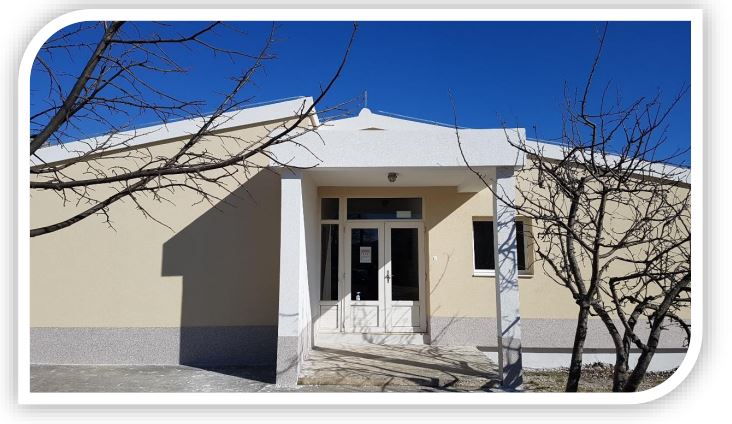 IZVANNASTAVNE AKTIVNOSTIDOPUNSKA NASTAVADODATNA NASTAVAIZVANŠKOLSKE AKTIVNOSTIIZVANUČIONIČKA NASTAVAKULTURNA I JAVNA DJELATNOST ŠKOLEPROJEKTINaziv aktivnosti: DOMAĆINSTVOCILJ AKTIVNOSTIIstražiti, upoznavati i sudjelovati u kućanskim aktivnostima, izrađivati sadržaje. Primijeniti naučeno u nastavi, ali i u svakodnevnom životu. Usvojiti vještine sadržaje svih kurikulumskih područja kroz radionički tip pristupa. Svoje radove će prikazivati u kućanskim poslovima.NAMJENAKroz različite aktivnosti djecu poticati na učenje i korištenje raznih materijala iz svakodnevnog života. Aktivnost se organizira za učenike koji kroz ovaj oblik aktivnosti žele proširiti svoje vještine.NOSITELJI(voditelj)Martina SrdanovićNAČIN REALIZACIJE(odredište)Upoznavanje s  različitim kućanskim poslovima primjerenima dobi učenika, sudjelovanje u različitim uvjetima rada (individualni rad, rad u paru, grupi)VREMENIK/VRIJEME TRAJANJATijekom školske godine, 1 sat tjedno, 35 sati godišnjeTROŠKOVNIKPo potrebi učenici i učiteljica donose pojedine materijale/sastojke u školu.NAČIN VRJEDNOVANJAIndividualno praćenje uspješnosti usvajanja planiranih sadržaja. Vrednuje se motiviranost, samostalnost i zalaganje učenika. Svi radovi učenika se fotografiraju i spremaju. Prikaz uspješnih dječjih ostvarenja na malim razrednim izložbama, te na web stranicama škole.Naziv aktivnosti: KULTURNA BAŠTINACILJ AKTIVNOSTIStjecanje znanja, spoznaja i vještina vezanih za kulturnu baštinu zavičajaNAMJENARazvoj nacionalnog i kulturnog identiteta, pozitivan odnos prema baštiniNOSITELJI(voditelj)Nensi TabarNAČIN REALIZACIJE(odredište)Posjeta kulturnim spomenicima zavičaja, čitanje priča i legendi VREMENIK/VRIJEME TRAJANJATijekom školske godine, 1 sat tjedno, 35 sati godišnjeTROŠKOVNIKTroškovi nisu predviđeniNAČIN VRJEDNOVANJAFormativno vrednovanjeNaziv aktivnosti: DOPUNSKA NASTAVA HRVATSKI JEZIK/ MATEMATIKACILJ AKTIVNOSTIIndividualni rad s učenicima koji slabije usvajaju nastavno gradivoNAMJENAPomoć učenicima koji nisu savladali nastavno gradivoNOSITELJI(voditelj)Nensi Tabar, 1. i 3. .rMartina Srdanović, 2. i 4.rNAČIN REALIZACIJE(odredište)Prema nastavnom planu i programuVREMENIK/VRIJEME TRAJANJAJedan sat tjednoTROŠKOVNIKTroškovi nisu predviđeniNAČIN VRJEDNOVANJAListići za provjeru, usmeno i pismeno provjeravanje, formativno praćenje napredovanja učenikaNaziv aktivnosti: DODATNA NASTAVA IZ MATEMATIKECILJ AKTIVNOSTIRazvoj sposobnosti rješavanja složenijih matematičkih zadataka, razvoj logičkog mišljenjaNAMJENAProširiti znanja, vještine i logičko mišljenje, razvijati znatiželju za rješavanje problemaNOSITELJI(voditelj)Nensi Tabar, 1. i 3. r.Martina Srdanović, 2. i 4. r.NAČIN REALIZACIJE(odredište)Prema planu i programuVREMENIK/VRIJEME TRAJANJAJedan sat tjednoTROŠKOVNIKTroškovi nisu predviđeniNAČIN VRJEDNOVANJAPrezentacija riješenih zadataka, sudjelovanje na matematičkim natjecanjimaNaziv aktivnostiPodručje radaNositelj aktivnostiSportske aktivnosti: OdbojkaKickboxingOK Gusar, OmišKickboxing klub Sv.Jure GataKulturno-umjetnička društvafolklorKUU Mosor GataUčenje stranih jezikaGlazbene aktivnostiNaziv aktivnosti: PROMATRANJE PROMJENA U PRIRODI – JESEN I PROLJEĆECILJ AKTIVNOSTIRazvijanje ljubavi prema ljepotama godišnjih doba u zavičaju, njegovanje potrebe za boravkom i šetnjom u prirodiNAMJENAUočavanje promjena u prirodi, opisivanje obilježja godišnjih dobaNOSITELJI(voditelj)Nensi Tabar, Martina SrdanovićNAČIN REALIZACIJE(odredište)Obilazak vinograda, voćnjaka, maslinika i šume u blizini školeVREMENIK/VRIJEME TRAJANJAListopad 2023., travanj 2024.90 minTROŠKOVNIKTroškovi nisu predviđeniNAČIN VRJEDNOVANJAIzrada plakata, recitiranje prigodnih pjesamaNaziv aktivnosti: POSJET KULTURNIM USTANOVAMA: KINO I KAZALIŠTE     CILJ AKTIVNOSTIRazvijanje kulture ponašanja u različitim kulturnim ustanovama i vrednovanje različitih vrsta umjetnostiNAMJENARazvijanje navike posjećivanja kulturnih ustanova i obogaćivanje kulturnog odgoja i obrazovanjaNOSITELJI(voditelj)Martina SrdanovićNAČIN REALIZACIJE(odredište)Organizirani odlazak u Split, posjet kinu i / ili kazalištuVREMENIK/VRIJEME TRAJANJAVremenik ovisi o ponudi u GKM-u i kinu, prosinac 2023.TROŠKOVNIKCijena autobusne karte i ulaznice NAČIN VRJEDNOVANJAUsmeno i pismeno izražavanje dojmova, sumativno vrednovanje kultura i medijiNaziv aktivnosti:  POSJET VATROGASNOM DOMU U GATIMACILJ AKTIVNOSTI Upoznati učenike s radom vatrogasaca i osnovnim proizvodima i procesima koji se rabe pri gašenju požaraNAMJENA Razvijanje suosjećajnosti i svijesti o važnosti pomaganja unesrećenimaNOSITELJI(voditelj) Nensi Tabar, Martina SrdanovićNAČIN REALIZACIJE(odredište) Vatrogasni dom u GatimaVREMENIK/VRIJEME TRAJANJA Tijekom školske godine  2023. / 2024.TROŠKOVNIK0,00 eurNAČIN VRJEDNOVANJA  Razgovor s učenicima, opisivanje dojmovaNaziv aktivnosti:STADION POLJUDCILJ AKTIVNOSTIUpoznati priču o nastanku NK Hajduk, upoznati sportski objekt i njegovu važnost i posebnost.NAMJENARazvijati interes za umjetnost, kulturnu baštinu i sportske aktivnosti.NOSITELJI(voditelj)Martina SrdanovićNAČIN REALIZACIJE(odredište)Posjet stadionu PoljudVREMENIK/VRIJEME TRAJANJATijekom školske godine 2023./2024.TROŠKOVNIKCijena autobusne karte i radionice NAČIN VRJEDNOVANJAPrimjena naučenoga u svakodnevnom životu; izrada plakata te usmeno pripovijedanjeNaziv aktivnosti: ŠKOLSKI  PROMETNI POLIGONCILJ AKTIVNOSTIPrometna edukacija djeceNAMJENAStjecanje znanja iz prometne kulture i prometnih propisaNOSITELJI(voditelj)Martina SrdanovićNAČIN REALIZACIJE(odredište)Organizirani odlazak u SplitVREMENIK/VRIJEME TRAJANJATravanj 2024.TROŠKOVNIKTroškove pokriva grad NAČIN VRJEDNOVANJASigurno sudjelovanje u prometuNaziv aktivnosti: ORIJENTACIJA U PROSTORU CILJ AKTIVNOSTIPovezati nastavno gradivo sa svakodnevnim životnim situacijamaNAMJENAOsposobiti učenike za snalaženje u prostoru pomoću kompasa, znakova u prirodi i dogovorenih znakovaNOSITELJI(voditelj)Nensi TabarNAČIN REALIZACIJE(odredište)Praktični rad u okolišu školeVREMENIK/VRIJEME TRAJANJA Rujan 2023.TROŠKOVNIKTroškovi nisu predviđeniNAČIN VRJEDNOVANJAPrimjena u svakodnevnom životuNaziv aktivnosti: JEDNODNEVNI IZLET – IMOTSKI - MAKARSKACILJ AKTIVNOSTI Spoznati ljepotu domovine i njezinu raznolikost.NAMJENA Upoznavanje prirodnih i kulturno- povijesnih znamenitosti RH. Razvijanje ekološke svijesti o čuvanju nacionalnih, kulturnih i prirodnih vrijednosti. Njegovati istraživački duh.NOSITELJI(voditelj) Sandra HuđanNAČIN REALIZACIJE(odredište) Temeljem Pravilnika o realizaciji jednodnevnih izleta i ekskurzija.VREMENIK/VRIJEME TRAJANJASvibanj, lipanj ( izlet -  10 sati)TROŠKOVNIK -izlet: 30 – 50 euraNAČIN VRJEDNOVANJAIzložba fotografija i razglednica s realiziranog izletaOstvarenost plana, zadovoljstvo učenika, pisano izvješće o realiziranom.Naziv aktivnosti: OBILAZAK I UPOZNAVANJE GRADA OMIŠA, OBILAZAK TVORNICE „GALEB“CILJ AKTIVNOSTIUpoznavanje grada Omiša kao zavičajnog kulturnog i povijesnog središta, te tvornice u zavičajuNAMJENARazvijanje osjećaja pripadnosti gradu, uočavanje njegovih prirodnih, povijesnih i gospodarskih značajki NOSITELJI(voditelj)Nensi TabarNAČIN REALIZACIJE(odredište)Stari dio grada Omiša, Tvornica trikotaže „Galeb“VREMENIK/VRIJEME TRAJANJAOžujak 2024.TROŠKOVNIKCijena autobusne karte i stručnog vodstva, do 10 eura po učenikuNAČIN VRJEDNOVANJAIzražavanje dojmova, izložba fotografijaNaziv aktivnosti: VODOPAD GUBAVICACILJ AKTIVNOSTI Upoznavanje učenika s vodom tekućicom (izvor, tok, lijeva i desna obala), upoznavanje biljnog i životinjskog svijeta tekućice te načina vodoopskrbe kućanstva (HE Kraljevac).NAMJENARazvijanje svijesti o važnosti vode, čuvanju vodotoka te štednji vode.NOSITELJI(voditelj)Ana BeovićNAČIN REALIZACIJE(odredište)Vodopad GubavicaVREMENIK/VRIJEME TRAJANJA Listopad 2023.TROŠKOVNIKCijena autobusne karteNAČIN VRJEDNOVANJAUsmeno izražavanje dojmova, razgovor o viđenom i naučenom, izrada plakata.Naziv aktivnosti: SAJAM U ZADVARJUCILJ AKTIVNOSTI Upoznati jedan od najvećih sajmova u Dalmaciji, spoznati raznolikost zanimanja ljudi i proizvoda koje stvaraju.NAMJENANjegovati tradiciju izrade starih zanata i razvijati svijest o zdravoj prehrani.NOSITELJI(voditelj)Ana BeovićNAČIN REALIZACIJE(odredište)Sajam, ZadvarjeVREMENIK/VRIJEME TRAJANJAListopad 2023.TROŠKOVNIKCijena autobusne karteNAČIN VRJEDNOVANJAPrimjena uočenog i naučenog u nastavi i svakodnevnom životu.Naziv aktivnosti: DAN ŠKOLECILJ AKTIVNOSTIObilježavanje Dana škole i sudjelovanje na komemoracijiNAMJENANaučiti djecu da svaki zločin ostavlja dugotrajne posljedice, da se žrtve ne zaboravljaju bez obzira koliko je vremena protekloNOSITELJI(voditelj)Nensi Tabar, Martina SrdanovićNAČIN REALIZACIJE(odredište)Odlazak ne Svetu misu i komemoraciju, polaganje vijencaVREMENIK/VRIJEME TRAJANJA1.listopad 2023.TROŠKOVNIKTroškovi nisu predviđeniNAČIN VRJEDNOVANJAIzražavanje dojmova putem pisanih i likovnih uradakaNaziv aktivnosti: DANI KRUHA I ZAHVALNOSTI ZA PLODOVE ZEMLJECILJ AKTIVNOSTIRazvijanje ljubavi i zahvalnosti za plodove zemlje kao rezultata ljudskog radaNAMJENANaučiti djecu da ne bacaju hranu, da cijene težak rad poljoprivrednikaNOSITELJI(voditelj)Nensi Tabar, Martina SrdanovićNAČIN REALIZACIJE(odredište)Prezentacija pekarskih proizvoda i plodova zemlje, blagoslov hrane i zajedničko blagovanjeVREMENIK/VRIJEME TRAJANJAListopad 2023.TROŠKOVNIKTroškovi nisu predviđeniNAČIN VRJEDNOVANJAMijenjanje odnosa prema hraniNaziv aktivnosti: BOŽIĆNA PRIREDBACILJ AKTIVNOSTISudjelovanje u društvenom životu škole,  povezivanje zajednice i škole u obilježavanju Božićnih blagdanaNAMJENAPrezentacija naučenih recitacija i igrokaza, razvijanje socijalnih vještina učenikaNOSITELJI(voditelj)Nensi Tabar, Martina SrdanovićNAČIN REALIZACIJE(odredište)Božićna priredba u Područnoj školi GataVREMENIK/VRIJEME TRAJANJAProsinac 2023.TROŠKOVNIKTroškovi nisu predviđeniNAČIN VRJEDNOVANJAUključivanje zajednice u kulturni život školeNaziv aktivnosti:KONCERT UČENIKA OSNOVNE GLAZBENE ŠKOLE LOVRO pl. MATAČIĆ OMIŠCILJ AKTIVNOSTIUpoznavanje glazbala izvodilačkog sastav,  razvijanje ljubavi prema glazbi, razvijanje temeljnih znanja i pozitivnih stajališta prema umjetničkom stvaralaštvu i izražavanjuNAMJENARazvijanje estetskih kriterija na području umjetničkog, tj. glazbenog stvaralaštvaNOSITELJI(voditelj)Martina SrdanovićNAČIN REALIZACIJE(odredište)Nazočnost koncertuVREMENIK/VRIJEME TRAJANJATijekom školske godine 2022./2023.45 minTROŠKOVNIKNema predviđenih troškovaNAČIN VRJEDNOVANJAEvaluacijski listićNaziv aktivnosti: VALENTINOVO CILJ AKTIVNOSTISudjelovati u obilježavanju obiteljskih blagdana. Tolerancija među spolovima.NAMJENASudjelovati u obilježavanju blagdana. Razvijati ljubav prema roditeljima, prijateljima… Shvatiti važnost ljubavi u ljudskom životu.NOSITELJI(voditelj)Nensi Tabar, Martina SrdanovićNAČIN REALIZACIJE(odredište)ŠkolaVREMENIK/VRIJEME TRAJANJAVeljača, 2024.TROŠKOVNIKNemaNAČIN VRJEDNOVANJAH J: Tekstovi o ljubavi MAT: Matematičke priče PID: Dijete - dječak i djevojčica LK: Izrada čestitke TZK - Ritmičke igreNaučeno znanje primjenjivati u svakodnevnom odnosu prema osobama suprotnog spola.Naziv aktivnosti: MAŠKARECILJ AKTIVNOSTIUpoznati i njegovati karnevalske običaje zavičaja.NAMJENASudjelovati u obilježavanju blagdana. Razvijati kreativnost i smisao za humor. Upoznati običaje svog i drugih Zavičaja.NOSITELJI(voditelj)Nensi Tabar, Martina SrdanovićNAČIN REALIZACIJE(odredište)UčionicaVREMENIK/VRIJEME TRAJANJAVeljača, 2024.TROŠKOVNIKNemaNAČIN VRJEDNOVANJANjegovanje karnevalskih običaja H J : obrada tekstova vezanih za maškare PID: običaji u našem mjestu LK: izrada maski GK: «Karneval životinja»-slušanje glazbe TZK: oponašanje životinja EJ: Halloween (4.r.)Naziv aktivnosti: ŠKOLSKI MEDNI DAN S HRVATSKIH PČELINJAKACILJ AKTIVNOSTIPromocija meda lokalnih proizvođača koji se pakira u Nacionalnom stakleniku Povećanje unosa meda u prehranu djece Podizanje razine znanja o važnosti meda kao sastavnog dijela pravilne i nutritivno povoljne prehrane Educiranje učenika o važnosti pčelarstva za sveukupnu poljoprivrednu proizvodnju i biološku raznolikostNAMJENAPodizanje svijesti djece o potrebi konzumacije lokalnih poljoprivrednih proizvoda te ukazati na ulogu i značaj pčelarstva u cjelokupnoj poljoprivrednoj proizvodnji.NOSITELJI(voditelj)Nensi TabarNAČIN REALIZACIJE(odredište)UčionicaPredavanje predstavnika Ministarstva poljoprivrede,. povodom obilježavanja sv. Ambrozija, zaštitnika pčela i pčelara. Učenicima 1.r.dodijelit će se med zapakiran sukladno posebnim pravilima Hrvatskog pčelarskog saveza, te različiti materijali sa znakom Školski medni danVREMENIK/VRIJEME TRAJANJAProsinac, 2023.TROŠKOVNIKNemaNAČIN VRJEDNOVANJANaučeno znanje primjenjivati u svakodnevnom životu.Naziv aktivnosti: DAN SJEĆANJA NA VUKOVARCILJ AKTIVNOSTIUpoznati herojsku borbu i žrtvu za Vukovar u Domovinskom ratu. Sjetiti se vukovarskih branitelja, poginulih, nestalih Sudjelovati u obilježavanju važnih datuma.NAMJENAUčenicima od 1. do 4.razredaNOSITELJI(voditelj)Nensi Tabar, Martina SrdanovićNAČIN REALIZACIJE(odredište)Učionica, okoliš škole, mjesta i šire okolice.VREMENIK/VRIJEME TRAJANJA17.11. 2023.TROŠKOVNIKTrošak lampionaNAČIN VRJEDNOVANJANaučeno znanje primjenjivati u svakodnevnom životu, izrada plakata, panoaNaziv aktivnosti: DAN PLANETA ZEMLJECILJ AKTIVNOSTIUpoznati učenike s važnošću očuvanja okoliša.NAMJENAOčuvati i uređivati okoliš škole, mjesta i šire okolice.NOSITELJI(voditelj)Nensi Tabar, Martina SrdanovićNAČIN REALIZACIJE(odredište)Učionica, okoliš škole, mjesta i šire okolice.VREMENIK/VRIJEME TRAJANJATravanj, 2024.TROŠKOVNIKNemaNAČIN VRJEDNOVANJAHJ: Interpretacija tekstova o Zemlji LK: Izrada plakataNaziv aktivnosti: HUMANITARNA AKCIJACILJ AKTIVNOSTISudjelovanje u humanitarnim akcijamaNAMJENAPrepoznati važnost humanitarnih akcija, humanosti. Prikupljanjem plastičnih čepova olakšati nabavku skupih lijekova osobama oboljelim od leukemije i limfomaNOSITELJI(voditelj)Nensi Tabar, Martina SrdanovićNAČIN REALIZACIJE(odredište)Prikupljanje i slanje čepova VREMENIK/VRIJEME TRAJANJAKroz školsku godinuTROŠKOVNIKNema NAČIN VRJEDNOVANJAOsvješćivanje potrebe za pomoć drugim ljudimaNaziv aktivnosti: VEČER MATEMATIKECILJ AKTIVNOSTIUnapređivanje i promicanje matematičke znanosti, razvijati interes za matematiku, razvijati logičko razmišljanje, stvaranje ugodne atmosfere.NAMJENAIzgradnja pozitivnog stava prema matematici, proširivanje i produbljivanje znanja iz matematike.NOSITELJI(voditelj)Nensi Tabar, Martina SrdanovićNAČIN REALIZACIJE(odredište)Interaktivna radionicaVREMENIK/VRIJEME TRAJANJAProsinac, 2023.TROŠKOVNIKPripremanje i kopiranje potrebnog materijala za rad, papir za kopiranje, igre.NAČIN VRJEDNOVANJAUsmeno i pisano izražavanje; stečena znanja će se koristiti tijekom daljnjega obrazovanja.Naziv aktivnosti: STOTI DAN ŠKOLECILJ AKTIVNOSTIPrigodno obilježiti stoti dan škole raznim aktivnostima.NAMJENAUčenici bi kroz aktivnosti stekli kompetencije komuniciranja na materinjem jeziku, razvijali bi socijalna i građanska prava i dužnosti kao dio zajednice, razvijali bi i osvještavali vlastitu kulturološku dimenzijuNOSITELJI(voditelj)Nensi Tabar, Martina SrdanovićNAČIN REALIZACIJE(odredište)potraga za riječima koje u sebi sadrže riječ sto, smišljanje pjesme, priče od sto riječi, što mogu kupiti za sto kuna, stvaranje kolažne slike od 100 dijelova, igre i plesne strukture od 100 koraka, čučnjeva, skokova, hrvatska baština u 100 velikih i malih sitnica i licaVREMENIK/VRIJEME TRAJANJAOžujak, 2024.TROŠKOVNIKPripremanje i kopiranje potrebnog materijala za rad, papir za kopiranje, igre.NAČIN VRJEDNOVANJAVrednuje se motiviranost, samostalnost i zalaganje učenika.Naziv aktivnosti: EKO PROJEKTCILJ AKTIVNOSTICilj je poticanje volonterskog, društvenog, praktičnog, kreativno stvaralačkog rada, te aktivne participacije djece u ekološkim aktivnostima škole, lokalne zajednice i šire kroz koje će učenici stjecati navike odgovornog ponašanja prema okolišu i održivom razvojuNAMJENAUčenicima 3. i 4.razredaNOSITELJI(voditelj)Nensi Tabar, Martina SrdanovićNAČIN REALIZACIJE(odredište)Volontiranje i sudjelovanje u eko akcijama; provođenje ankete o ekološkim navikama i grafičko prikazivanje rezultata te prezentiranje istih koristeći web alate, izrada letaka, članaka, izrada poučne staze u dvorištu škole; izrada spremnika za otpad; organizacija pokazne radionice o razvrstavanju otpada drugim učenicima, istraživanje o uštedi vode i električne energije, ali i utjecaja životnih uvjeta na biljku.VREMENIK/VRIJEME TRAJANJATijekom školske godineTROŠKOVNIKNemaNAČIN VRJEDNOVANJAVrednuje se motiviranost, samostalnost i zalaganje učenika, briga za školski okoliš i javno dobro općenito.Naziv aktivnosti: RUKSAK PUN KULTURECILJ AKTIVNOSTIPribližavanje umjetnosti i kulture djeci i mladima, razvijanje njihovog kreativnog obrazovanja, senzibiliziranje za područje umjetnosti i kulture, te omogućavanje djeci i mladima pristup svim vrstama umjetnosti i kulture. NAMJENAUčenicima  od 1.do 4.razredaNOSITELJI(voditelj)Vanjski suradniciNAČIN REALIZACIJE(odredište) ????????VREMENIK/VRIJEME TRAJANJA5. listopad 2023.TROŠKOVNIKNemaNAČIN VRJEDNOVANJAMetodom ankete o zadovoljstvu i korisnosti novih iskustava.Naziv aktivnosti: BAJKOVITA ČAJANKACILJ AKTIVNOSTIRazvijanje emocionalne inteligencije kroz maštu i igru.NAMJENAUčenicima  od 1.do 4.razredaNOSITELJI(voditelj)Nensi Tabar, Martina SrdanovićNAČIN REALIZACIJE(odredište)učionicaVREMENIK/VRIJEME TRAJANJAKroz školsku godinu, 5 puta po 2 školska sataTROŠKOVNIKDo 10 eura po djetetuNAČIN VRJEDNOVANJAIzražavanje dojmova crtežima i radnim listovima.Naziv aktivnosti: DAN DRUŠTVENIH IGARACILJ AKTIVNOSTIPromicanje i čuvanje od zaborava starih društvenih igara, povezivanje učenika, razvijanje natjecateljskog duha, te smanjivanje vremena provedenog pred ekranima.NAMJENAPotaknuti učenike na igranje starih i pomalo zaboravljenih društvenih igaraNOSITELJI(voditelj)Nensi Tabar, Martina SrdanovićNAČIN REALIZACIJE(odredište)izrada i igranje društvenih igara u učionici i dvorištu školeVREMENIK/VRIJEME TRAJANJATijekom školske godine 2023./ 2024.TROŠKOVNIK0,00 NAČIN VRJEDNOVANJAVrednuje se motiviranost, samostalnost i zalaganje učenika.Naziv aktivnosti: „PUTUJEMO HRVATSKOM“CILJ AKTIVNOSTIPromicanje i čuvanje od zaborava slanje razglednica, povezivanje učenika, razvijanje kreativnosti, upoznavanje RH, svojeg i drugih zavičaja, razvijanje i njegovanje ljubavi prema domoviniNAMJENAUčenicima 4.rNOSITELJI(voditelj)Martina SrdanovićNAČIN REALIZACIJE(odredište)izrada i slanje razglednicaVREMENIK/VRIJEME TRAJANJATijekom školske godine 2023./ 2024.TROŠKOVNIKcca 10,00 EUR/uč.NAČIN VRJEDNOVANJAVrednuje se motiviranost, samostalnost i zalaganje učenika.Naziv aktivnosti: TJEDAN MOZGACILJ AKTIVNOSTIStjecanje znanja o mozgu, promicanje važnosti očuvanja zdravlja, primjena naučenoga u svakodnevnom životu.NAMJENAUčenicima od 1. do 4.r.NOSITELJI(voditelj)Vanjski nositelji (Centar za neuroznanost i medicinu spavanja Split)NAČIN REALIZACIJE(odredište)Online VREMENIK/VRIJEME TRAJANJAOžujak,  2024.TROŠKOVNIK0,00 EURNAČIN VRJEDNOVANJAFormativno vrednovanje